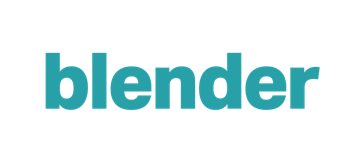 Υποβολή Αιτήματος από το Υποκείμενο των ΔεδομένωνΤο παρόν έντυπο αποτελεί πρότυπο εγγράφου που χρησιμοποιείται για την υποβολή αίτησης για την άσκηση των  δικαιωμάτων του  από το υποκείμενο των δεδομένων σύμφωνα με τις διατάξεις του Γενικού Κανονισμού Προστασίας Δεδομένων της Ευρωπαϊκής Ένωσης (ΓΚΠΔ).Λεπτομέρειες του Υποβάλλοντα του ΑιτήματοςΕίδος ΑιτήματοςΠαρακαλώ επιλέξτε τον τύπο του αιτήματος, που υποβάλλετε:Προσωπικά Δεδομένα που εμπλέκονταιΛεπτομέρειες αιτήματοςΛόγος/αιτιολογία αιτήματοςΜπορείτε να υποβάλετε την αίτηση σας με τους εξής τρόπους:Ηλεκτρονικά στο email:  info@blenderskg.grΜε ταχυδρομική αποστολή στην εταιρίαBlender Skg Επικοινωνίες ΑΕ Θερμαϊκού 49 / 551 33 / ΚαλαμαριάΘεσσαλονίκη / ΕλλάδαΤ.+30 2310 442104Όνομα:Στοιχεία ταυτοποίησης:Αρ. Δελτίου Ταυτότητας: Αρ. Δελτίου Ταυτότητας: Αρ. Δελτίου Ταυτότητας: Αρ. Δελτίου Ταυτότητας: Αρ. Δελτίου Ταυτότητας: Στοιχεία επικοινωνίας:Οδός: Οδός: Οδός: Οδός: Αριθ.:Στοιχεία επικοινωνίας:ΤΚ:Πόλη:Πόλη:Πόλη:Πόλη:Στοιχεία επικοινωνίας:Χώρα:Χώρα:Χώρα:Χώρα:Χώρα:Στοιχεία επικοινωνίας:Email:Email:Email:Email:Email:Τηλέφωνα/α:Fax:Άρση ΣυγκατάθεσηςΑίτημα ΠρόσβασηςΔιόρθωση Προσωπικών ΔεδομένωνΔιαγραφή Προσωπικών ΔεδομένωνΠεριορισμός της Επεξεργασίας των Προσωπικών ΔεδομένωνΑίτημα Φορητότητας Προσωπικών ΔεδομένωνΕναντίωση στην Επεξεργασία Προσωπικών ΔεδομένωνΑίτημα σχετικά με την αυτοματοποιημένη λήψη αποφάσεων και τη δημιουργία προφίλΗμερομηνία:Υπογραφή:( Ολογράφως το Ονοματεπώνυμο)